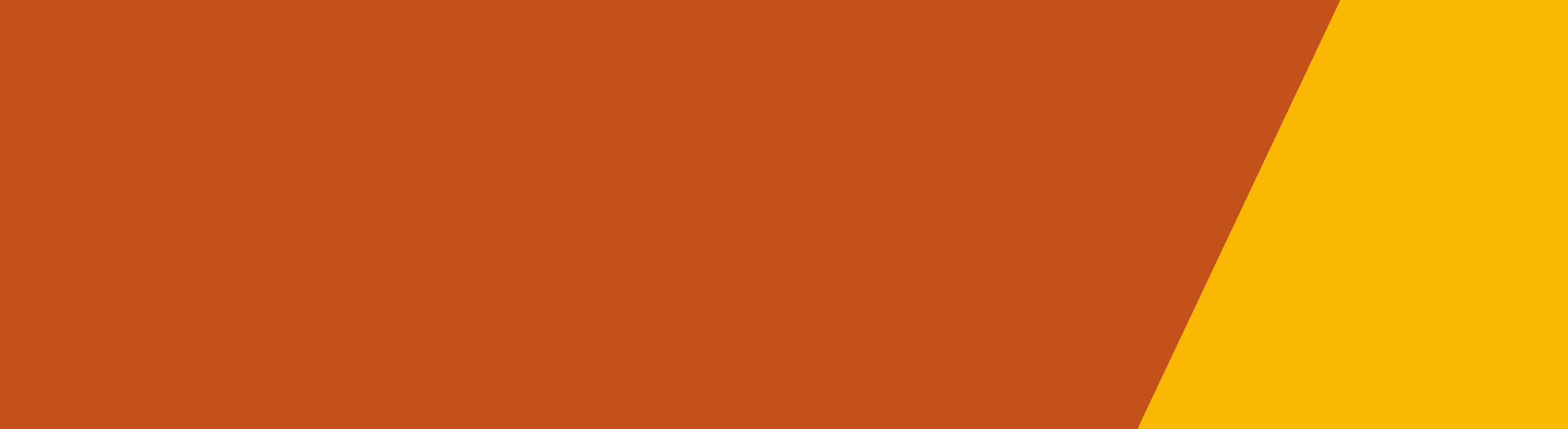 The 2018 Victorian Government election commitment and 2019 Victorian state budget announcement, Standing with our Hardworking Health Services Staff – Health Services Worker Training Fund (the Fund), aims to support and build the careers of our frontline health service workers.Commencing in 2019-20, the Fund provides scholarships across two years to the value of $10,000 each to support education and training for 100 currently employed frontline health services workers. The scholarship supports costs associated with course fees, student fees, textbooks, school materials, and travel.The Fund also provides capped funding (at 25% of the scholarship amount) for health services to supplement employee wages while undertaking this training.The Fund is an opportunity for eligible non-clinical frontline health service workers to undertake education and training at Certificate level, to improve their skills, increase worker satisfaction and add further value to health services.In this context, a frontline health service worker refers to health service employees such as hospital cooks, orderlies, cleaners, security officers, administrative staff and other non-clinical support workers.The department is now seeking invited expressions of interest from Health Services via the attached Health Services Worker Training Fund Funding Guidelines and Application Form 2020/21.Applications open on 12 June 2020 and close on 30 September 2020.For further information email the Health Services Worker Training Fund Team <nmw@dhhs.vic.gov.au>The Health Services Worker Training FundScholarships for frontline workers in 2020-21Authorised and published by the Victorian Government, 1 Treasury Place, Melbourne.© State of Victoria, Australia, Department of Health and Human Services July 2020.